Answers:4Y is a function of xY is a function of x, and x is a function of yY is a function of xY is a function of x, and x is a function of y-1-21; Domain  Graphsx2|x|axcloga(x)xFalse. Decreases if x<0TrueFalse. Minimum is zeroFalse. It has a horizontal asymptoteTrueTrueGraphs may vary (will cover in class)15h – 2h23 – 4x – 2hc, x, x2, x3, |x|, ex, axx, x3, , ex, ax (a > 1),  (a > 1),  Nonex2, |x|x2, |x|, x, x3,     , ex, ax,  , Domain: (1.3, 0), (-1.3, 0)(0, -2.5)Vertical: x = -2	Oblique: y = 3x – 6  or  Phase Shift: 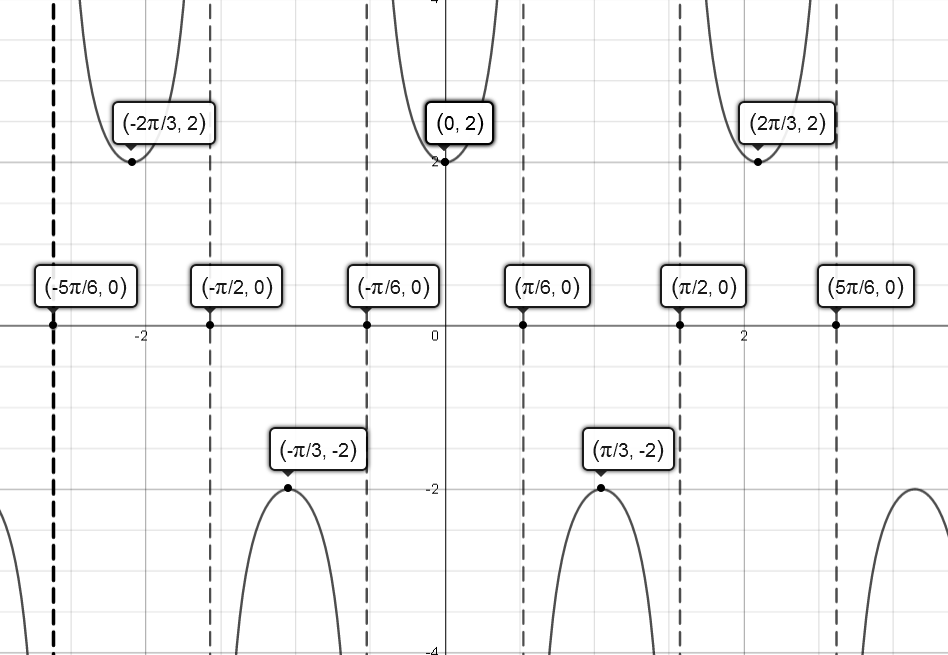 108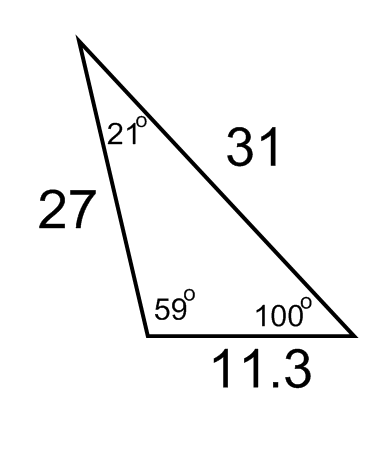 